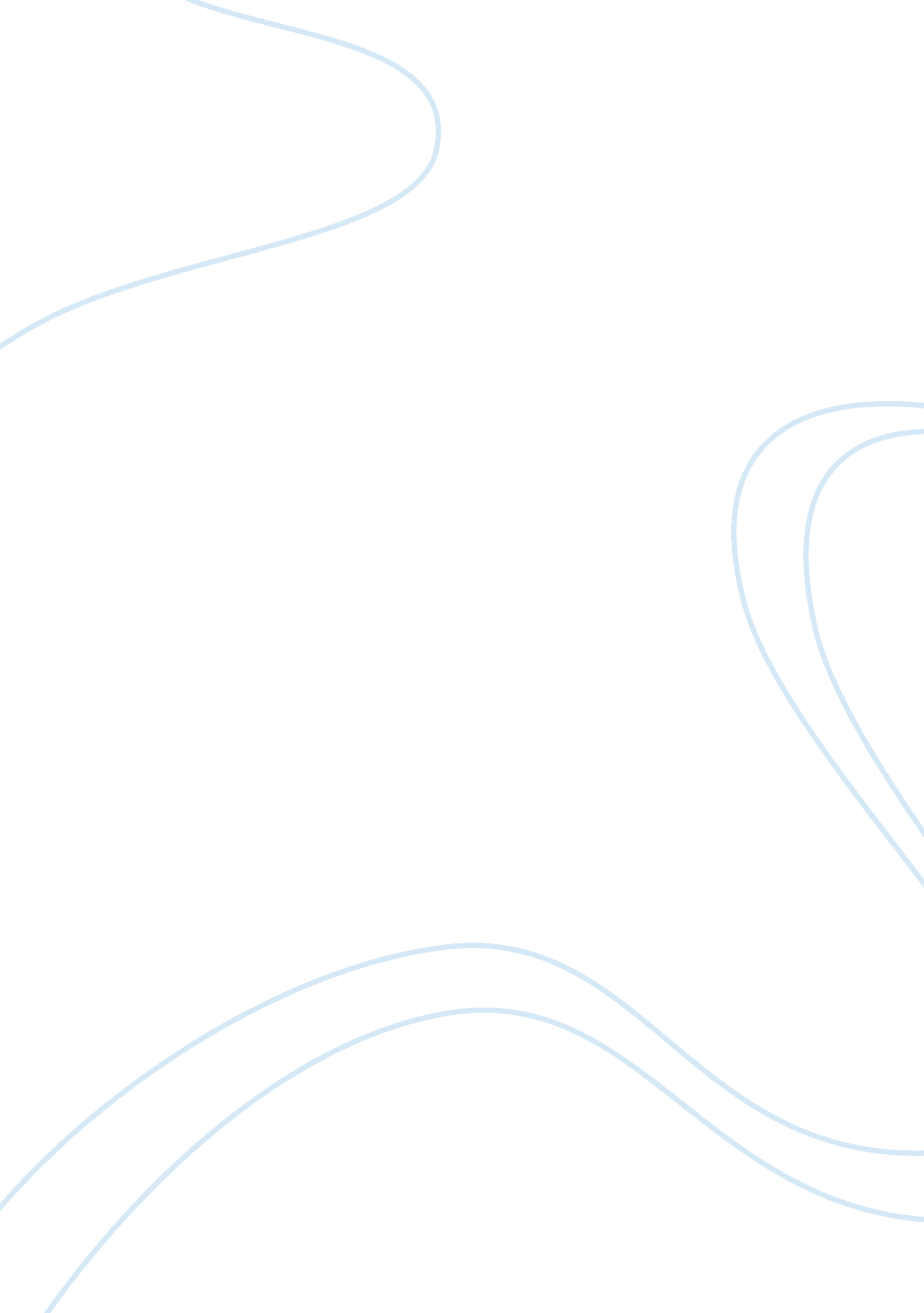 The historical reliability of the gospels theology religion essay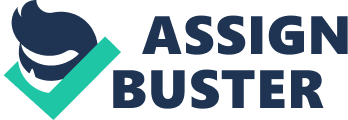 Is the bible a dependable beginning of history. Did any of the events really occur. If so, so how do we cognize it was existent and non made up. The Evangels are all different by their nature of content and the facts that they include. Some sceptics believe that the Gospels are more of a legendary/mythological book instead than of a historical book. Skeptics point out that there are contradictions between the four Gospels. They believe that the Gospels have contradictions because they were written old ages upon old ages after the lives of the eyewitnesses and Jesus ‘ decease. Because of the late Hagiographas, sceptics believe that this can take to the hyperboles of the plot lines. However bookmans have pointed out that the four Gospels are complementary to each other and can supply grounds that it is a dependable beginning of history. One of the challenges about finding the dependability of the Gospel is to how we account for the many differences amid the four Gospels. The ground for their differences is that each of the Gospels was written from a different point of position for different witnesss. This makes each Gospel unique in within their position. There is an account for the different fluctuations. Each Gospel was written for a different audience to confirm to them that Jesus was their christ. For illustration, in the book of Matthew, he made mentions to the Old Testament and included legion instructions of Christ. In the book of Mark, he wrote towards the Gentile and Greek audience to verify that Jesus was so the boy of God. The Gospel of Mark focuses more on the life of Christ and moves rapidly between each chapter. The Gospel of Luke was more centered on the true historical reading of the life of Jesus. The Gospel of John was looking back on the brush spent with Christ. It is thought that John wrote his book near the terminal of life. Because all four books are so different, it does n’t needfully intend that there are mistakes instead it gives us a much more complete image of Jesus. The differences and abnormalities that have been made about the four Gospels have really sensible findings. The four Gospels prove that they are complementary to each other and do non belie. Critics believe that the Gospels were non written by the eyewitnesses themselves, which they think can let for myths about Jesus ‘ life to boom. Many ask if the Gospels truly were written by the eyewitnesses or by person else centuries subsequently. Peter Williams makes a point about the dependability of the Gospels. He states that bookmans who believe in a certain clip and day of the months of when the Gospels were written are incorrect. For illustration Harmonizing to some bookmans, they believe Jesus ministry was from AD 27-30. Peter Williams believes that they merely made it up. They do n’t truly cognize the day of the month. The clip and day of the month in survey Bibles and text editions are made up every bit good and inquire proposes the idea of how can anyone truly cognize the exact day of the month. New Testament bookman F. F. Bruce states that there have been claims of the original New Testament manuscript dating back to 100 A. D. He believes that most of the New Testament Hagiographas were completed 20-40 old ages before AD 100. He claims the Gospel of Mark was written in 60 A. D. , the books Matthew and Luke followed in 60-70 A. D. and so the last Gospel written was John in 90-100 A. D. Lee Strobel interviewed different Christian bookmans in his book The Case for Christ and explored grounds that can back up the dependability of the Gospel. One of the internal grounds within the bible supports these alleged day of the months for one of many grounds. The first three Gospels all prophesied about the prostration of the Jerusalem temple which occurred in AD 70. These three Gospels predicted the prostration nevertheless did non enter it go oning. The most sensible account for this is that it had yet non occurs in the clip of when the first three Gospels were written. The Jerusalem Temple plays a cardinal function in Israel and its ‘ state. Details about the temple can be found in Acts. In the Gospel of Luke, it is portrayed as an imperative portion of the Judaic life. The book of Acts ended in what you could name a cliffhanger. Luke ends the book before Peter and Paul ‘ s decease in 64 A. D. With farther support of the early traditional dating of the books, the Gospel Luke comes before Acts and because Mark precedes Luke, this dates the Gospel of Mark even earlier. Paul ‘ s lineation of the Jesus ‘ life corresponds with that of the Gospels ; nevertheless, his eyewitness of the Gospel is questioned. Majority of the New Testament scholars believe that Paul ‘ s Hagiographas were dated back in 48-60 A. D. His lineations of Jesus correspond to that of the Gospels. 1 Corinthians is the least dubious book that reputes to the dating and Paul ‘ s writing. Paul even quotes from the Gospel of Luke in 1Timothy 5: 18, which shows us that the Gospel of Luke was unimpeachably during the life-time of Paul. Because of this clip line, this would travel up the completion clip of the Gospel of Matthew, Mark and Luke. The internal grounds provides a really lasting cause for the early dating of these books. With all of the grounds towards the dating of the books, can it be safe to state that they are so accurate? Merely like internal grounds, the external grounds supports the first century day of the month as good. A cardinal papers that was recorded is the Chester Beatty Papyri which contains most of the New Testament writings that dates back to A. D. 250. This papers contains largely the Gospel John and dates back to A. D. 200. Another composing papers is the Bodmer Papyri which contains most of the Gospel of John and dates back to A. D. 200. Another papers is the Rylands Papyri that was founded in Egypt and contains remains of John was completed long earlier A. D. 130. The ground for this belief that the papers has found In Egypt was long completed before A. D. 130 was because it had to been manus copied and passed down from Greece to Egypt. Jose Callahan discovered a concluding piece of grounds that came from the Dead Sea Scrolls Cave 7 that had spots and pieces of the Gospel Mark which dated back to A. D. 50 and besides fragments of the book of Acts which dated somewhat after A. D. 50. A monolithic bulk of the bookmans believe that John was the really last Gospel that was written. There was another piece of grounds by a church male parent named Clement of Rose. He had sent a missive to a Corinthian church with quotation marks from the Gospels and other parts of the New Testament. The Bishop of Antioch, Ignatius, wrote a missive in Rome citing all of the Gospels and other parts of the New Testament. Polycarp wrote a missive to the Philippines and quoted from the Gospels and New Testament every bit good. In 150 A. D. Justin Martyr quoted transitions from the book of John. The Church male parents from the early 2nd century were besides really accustomed with Apostle ‘ s Hagiographas. If the Bible was non a dependable beginning, so why would people cite from it? It is believed that the books were written long after Jesus ‘ decease. Based on the grounds, people have been citing from the Gospels and New Testament for centuries. Another grounds to take into consideration is how good were the paperss of the New Testament right well-maintained? There legion manuscripts that exists and there are clip spreads in between. If all we have is a transcript of a transcript of a transcript and so away, how do we cognize that the transcript we have today bears any resemblance to the original. As stated before there are 1000s of early manuscripts of different interlingual renditions from early church male parents. If there were any type of important alterations it would be easy spotted though out history among different friendly and hostile bookmans. Because of the legion sums of manuscripts it can corroborate that it had kept the accurate saving of the New Testament Hagiographas even though there are assortments among the readings. The differences are really little centralising abounding the sentence construction and vocabulary and hence do non impact the major theological tenet of what the Bible is learning. If there was a major difference that had any significance to the underlying significance, person would hold caught it. There are two grounds why early dating is really of import. If the historical day of the month is near to the day of the month of the existent event, so most likely the record on day of the month is right. Premature dating licenses for eyewitnesses to still are alive and good when the Gospels were fluxing about, that manner it can confirm its truth. Scholars believe that there is a 25 twelvemonth spread between the original Hagiographas and the oldest paperss of the New Testament. Because of the little clip period between two Hagiographas and abundant transcripts out at that place, it can be safe to presume that the transcript we have today is accurate compared to the original. Bruce Metzger a New Testament bookman paperss that the transcript we have is 99. 5 % exact to the original. When comparing the figure of transcripts of the New Testament to other plants during its clip, it by far surpasses all other Hagiographas. For illustration, there are merely seven ancient Hagiographas belonging to Plato that dates back 1, 300 old ages after the original manuscripts. There are 10 transcripts of the Gallic War which dates back 1, 000 old ages after the original transcript and there a mere 643 transcripts of Iliad by Homer. If people are able to accept the truth in Plato ‘ s Hagiographas, the Gallic war and the Iliad by Homer, why ca n’t people accept the Gospel as truth? There is infinite sum of grounds that supports the New Testament as an accurate historical papers. We can either accept it as accurate or merely label it as a made up fiction created by the Romans and Greeks. There is strong indicant that the internal and external grounds have dependability but what about the unwritten tradition? How dependable was the unwritten traditions? The Gospel was written after the events had really occurred, therefore the histories were written based on the memory of the adherents. Be it memorized and passed on truthfully? Some sceptics believe that memory and unwritten traditions can non be measured accurately from individual to individual. There is grounds in the bible that unwritten memory can be accurately preserved throughout clip. In Deuteronomy 6: 4-9 it states that in Judaic civilization memory and unwritten instruction are really of import and extremely stressed. It has been known that in the Old Testament, Rabbis have the old Torahs memorized by bosom. Judaic learning extremely prioritized the value on memorising Bible and the cognition of God. Darrel Bock, a New Testament bookman, affirms that the Judaic civilization is besides known as the “ civilization of memory ” . New Testament theologian Rainer Reisner confers six grounds why unwritten traditions exactly preserve Jesus ‘ doctrine. The first ground is that Jesus uses prognostications and the word of God in his instructions from the Old Testament. The 2nd ground is that in order to show himself as the Messiah, Jesus would necessitate to stress to his people the importance to conserve his words accurately. Third, Reisner believes that about ninety per centum of Jesus ‘ instructions use similar methods comparable to those used in Hebrew poesy. The 4th ground Reisner provinces is that Jesus taught his adherents when he was a adult male on Earth. Fifth ground is that Judaic male childs were taught extensively on how to read and compose by the age of 12, therefore the adherents knew how to read and compose every bit good. The 6th and concluding ground stated by Reisner is that Judaic and Grecian instructors taught the adherents and so there after Jesus trained them to transport on his word after his decease. Oral traditions and memory are passed down through individual to individual like a narrative. When one individual knows a narrative good he or she can most likely acknowledge it by memory. Some popular narratives in the bible can be most easy recognizable by people around the universe such as the narrative of the Prodigal Son, the Lord ‘ s Prayer, Moses and Noah ‘ s Ark. Churches besides like to do anthem about Jesus and his instructions, which are easy to exemplify and memorise. A good illustration of this would be 1 Corinthians 15. These anthems and narratives can easy be written down old ages subsequently. Critics say how you can swear the Gospel because it was written and passed down over a long period of clip. It is the same as I told the following individual and they went and told the following individual, etc. narratives are passed down between persons throughout the community of adherents. Oral traditions can be passed on without altering a thing but is the Gospel filled with contradictions. Matthew tells the narrative of two blind work forces but Mark tells the narrative of 1 blind adult male. So which one is true? It could be resolved because Mark could hold merely told the narrative of the more outstanding blind adult male. It ‘ s natural to acquire different eyewitness narratives because everyone has a different position on things. However the underlying narrative will be the same. Make this internal and external grounds support the dependability of the Gospels as historically accurate? Luke was founded to be rather a precise historiographer. For illustration he identified 32 states, 54 metropoliss, and 9 islands with no mistake. Sir Williams Ramsey, a historian made his manner to the Middle East to verify Luke ‘ s work. He spent old ages researching and in the terminal concluded that Luke ‘ s work is so accurate and claimed that Luke is one of the greatest historiographers. This gives us assurance in Luke ‘ s work. There are modern bookmans who have confirmed Paul ‘ s record and the truth of Paul ‘ s journey from Palestine to Italy. There have been infinite finds that confirm the events in the Gospel every bit good. In the history of John 5: 1-15, Jesus heals a mean in the Pool of Bethesda. Here John describes the pool with five porticoes and late the Pool of Bethesda was revealed in the nor’-east corner of the Old Town of Jerusalem. Hidden 40 five pess below the surface, archeologists found a pool with five porticoes and the descriptions that John had stated in his work matched. John besides described another pool, the Pool of Siloam in John 9: 7. That pool was discovered every bit good in 1880. There was a adult male named Pontius Pilate that was named in the Gospels. Evidence shows that he served as governor during Jesus ‘ test. In 1961, his description in the Gospels was affirmed by Italian archaeologist Antonio Frova when he discovered a piece of a plaque on the stairss that lead to the Caesarea Theater. There was a Latin lettering on the plaque that said “ Pontius Pilatus, Prefect of Judea has dedicated to the people of Caesarea a temple in award of Tiberius. ” This is of import because the temple was a dedication to the Emperor Tiberius who ruled in 14-37 A. D and in the New Testament it states that Pilot reigned from 26-36 A. D. A burial site was discovered in 1968 which held 30 five organic structures. One of the work forces discovered was recognized as Yohanan Ben Ha’galgol who was executed in 70 A. D by the Romans. It was found that he was crucified by the Romans and discovered in his mortise joint bone was the existent nail used to drive through him. There was besides grounds of nails driven through his weaponries as good. These are merely a few of many illustrations that contribute to the cogency of the historical truth and dependability of the Gospels. Not merely are at that place Christian grounds of the events that occurred in the Gospels but there are non-Christian beginnings every bit good. A Roman historiographer by the name of Tacitus during the first century confirms the life of Pilate during the New Testament. Another Roman historiographer, whose work was lost, Thallus, besides wrote a piece about the Trojan War that took topographic point in Greece. Another historiographer, Julius Africanus, was able to cite Thallus about his work in 221 A. D. Julius Africanus wrote many books. In his 3rd book he described the universe as being a dark topographic point after the crucifixion of Jesus. This dark topographic point could be described as a solar occultation. Non-Christian trusters would utilize more realistic logical thinking to depict the darkness occurring. In many Judaic historical paperss there are testimonies that validate the historical truth of Jesus but label him as a magician utilizing black magic. A historical Judaic papers the Talmud confirms the decease of Jesus by Roman crucifixion and identifies five apostles. Another Judaic historiographer, Josephus, validates events that occurred in the Gospels. For illustration he validates the decease of John the Baptist, the rebellion of Judas the Galilean, and the decease of Jesus ‘ Brother, James. Between the archeology and historical records from both non-Christian and Christian foundation s prove that the Gospels are historically accurate and non merely fictional letterings. Another idea to see is the unity of the authors. The hostile crowd frequently found entreaty of the apostles because they were able to show their cognition of facts rather good. The short sum of clip does non let for fables to develop. Scholars and historiographers agree that it acquires about two coevalss or 80 old ages for these accounts to set up themselves into fables. These Hagiographas were written during the life-times of the informants who could decidedly back up it. A batch of events were depended on eyewitnesses for support for their Hagiographas. If it was written incorrectly, so the eyewitnesses were able to state them so. The authors were composing with unity because they detailed both the good and the bad. In Luke 3: 1-3 include inside informations during the ministry of John the Baptist and in John 19 inside informations about the burial topographic point of Jesus. Besides in the Hagiographas by the apostles, it includes narratives of them being obtuse, scared and sometimes even barbarous. If the Gospels were genuinely so legends, so these narratives of them being cowards and insensitive would be taken out in the papers in order to do them fables. In the Hagiographas of the apostles, they included the difficult instructions of Jesus, such as praying for your enemies and to non oppress them. Besides, the four Gospels were written in four different points of positions. The authors of the four Gospels did non seek to complement their plants with each other. The apostles besides did non hold much to derive if their Hagiographas became fables or non. They would merely endure a life of wretchedness and finally decease. Not one apostle relinquished their religion in Jesus when they were faced with decease. These facts can be used to corroborate that the authors of the Gospels were so composing out of unity and non out of personal addition. In decision to all of the historical grounds, we can reason that the Gospels were so a dependable and accurate history of Jesus ‘ life and ministry. There are countless sum of external and internal grounds that support the cogency of the Gospels. Along with the internal and external grounds, there are historical records and archeological finds that corroborate with the Hagiographas found in the New Testament. There is besides grounds found in manuscripts that guarantees us that we have an accurate transcript to the original. There is an overpowering sum of grounds that proves that the New Testament is so a dependable beginning of accurate history about Jesus. If any sceptics have uncertainties so they need to travel back and analyze the facts that are at that place. As stated before, when comparing the sum of transcripts of the New Testament to other plants during its clip, the grounds is tremendous and by far exceeds them. The disagreements about minor particularization between the four Evangels have plausible and sensible accounts. But because of those minute inside informations it does n’t intend that the Bible is non dependable or accurate. hypertext transfer protocol: //www. evidenceandanswers. org/articles/Historical % 20Reliability % 20of % 20the % 20Gospels. pdf hypertext transfer protocol: //www. jesuspuzzle. humanists. net/ctvadvert. htm hypertext transfer protocol: //www. probe. org/site/c. fdKEIMNsEoG/b. 4225535/k. 1274/The_Historical_Reliability_of_the_Gospels. htm 